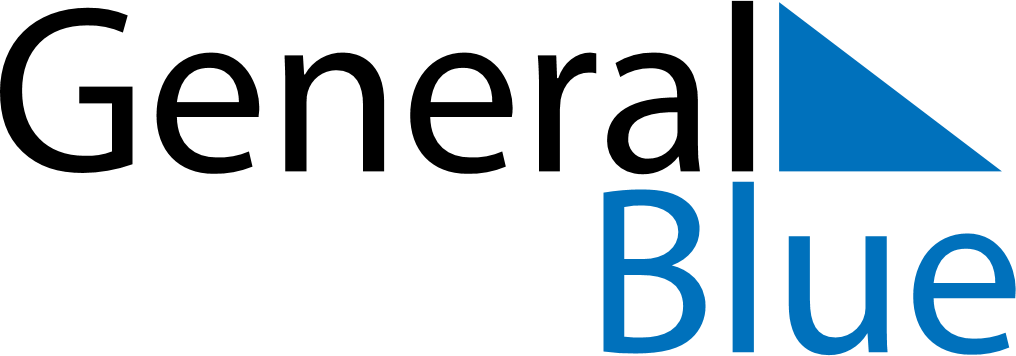 September 2030September 2030September 2030September 2030September 2030September 2030South KoreaSouth KoreaSouth KoreaSouth KoreaSouth KoreaSouth KoreaMondayTuesdayWednesdayThursdayFridaySaturdaySunday123456789101112131415Korean Thanksgiving161718192021222324252627282930NOTES